様式第５号（第２条関係）仮　換　地　分　割　願平成　　年　　月　　日（あて先）神立駅西口地区土地区画整理事業　　　　施行者　土浦・かすみがうら土地区画整理一部事務組合　　　　管理者　　　　　　　　　　　　　　　　　　　土地の所有権が移転したもので仮換地を次表及び添付図面のように分割願います。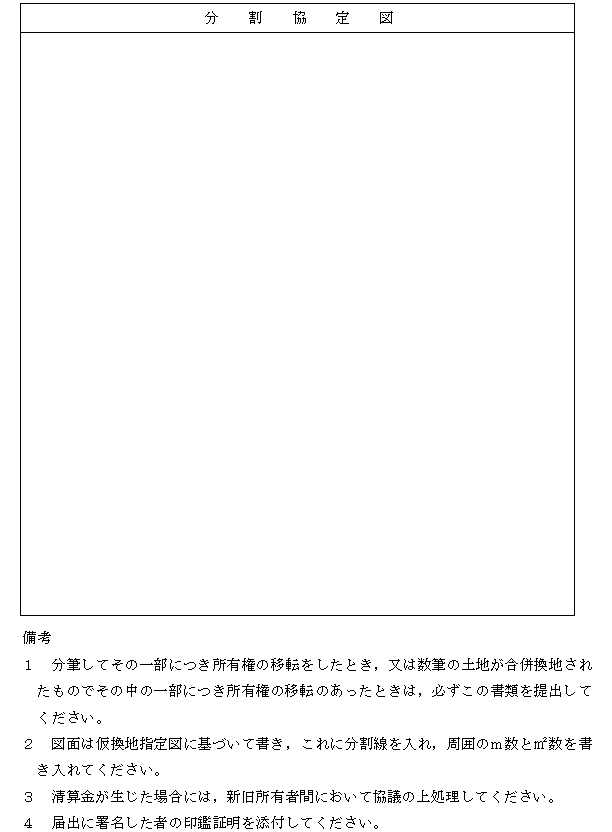 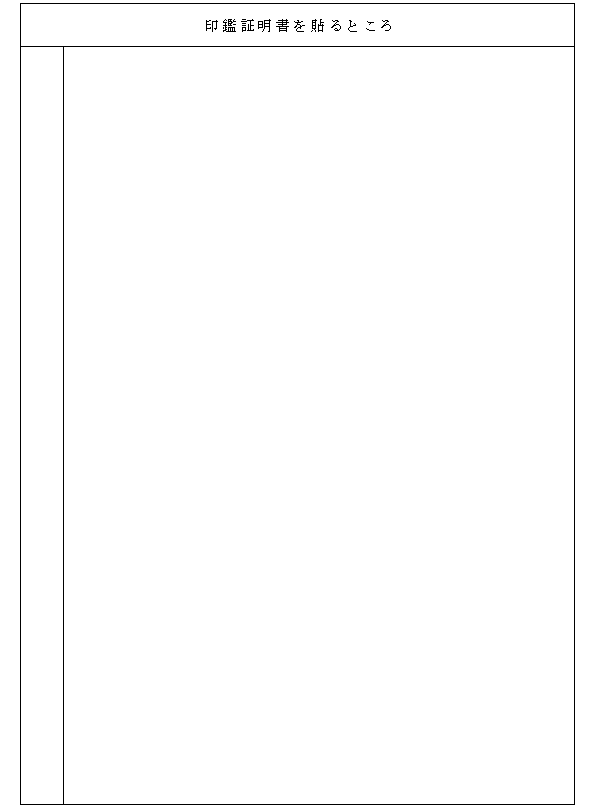 新所有者住所新所有者生年月日年　　月　　日性別職業新所有者氏名実印実印実印実印実印旧所有者住所旧所有者生年月日年　　月　　日性別職業旧所有者氏名実印実印実印実印実印区分従　前　の　土　地従　前　の　土　地従　前　の　土　地従　前　の　土　地従　前　の　土　地仮　換　地仮　換　地仮　換　地区分町丁目地番地目地積(㎡)所有者氏名街区番号符号地積(㎡)変更前変更後変更後